Más allá del clima - la relevancia de la pérdida de biodiversidad para el sistema financieroConferencia magistral (virtualmente) de la Sra. Irene Espinosa Cantellano, Subgobernadora del Banco de México, en la Serie de Seminarios Webinars de Banca Verde "Financiamiento de la biodiversidad: su intersección con el sector financiero", Green Banking Academy, Corporación Financiera Internacional, Grupo del Banco Mundial, 27 de enero de 2023.Es un gran placer para mí unirme a este webinar para refrendar el compromiso vinculante que, como parte de la sociedad, debemos reiterar para mantenernos conscientes de los riesgos que el cambio climático y la pérdida de biodiversidad implican para el sistema financiero y la economía.Subestimación de los riesgos de pérdida de biodiversidad Debemos reconocer e internalizar que la pérdida de biodiversidad es una grave amenaza, no sólo para resolver los profundos problemas económicos y sociales que enfrentamos, particularmente en las economías emergentes y en desarrollo, sino también para nuestra propia supervivencia como especie humana.En las últimas décadas, se han realizado esfuerzos significativos para incluir los riesgos físicos y de transición en los marcos de análisis de riesgos de las instituciones financieras, respaldados por extensos trabajos científicos y académicos. Sin embargo, es innegable que debemos acelerar el ritmo para incorporar un riesgo crítico que ha sido subestimado: el riesgo asociado a la pérdida de biodiversidad en nuestros ecosistemas.Es posible que aún no haya suficiente trabajo para comprender completamente las consecuencias de la pérdida de biodiversidad y los costos reales. También debemos ser conscientes de que la pérdida de biodiversidad podría exacerbar los riesgos del cambio climático. Importancia de la biodiversidad para la vida y la economíaLa biodiversidad y el capital natural renovable proporcionan muchos servicios necesarios para nuestra subsistencia y calidad de vida. Por ejemplo, los bosques proporcionan aire limpio, almacenan carbono y son una fuente de agua dulce, de la que dependen los humanos y muchas especies, para evitar la erosión del suelo y proporcionar varios otros servicios ecosistémicos valiosos. La flora y la fauna marinas, como los arrecifes de coral y los bancos de peces, tienen un enorme valor para nuestras sociedades y no solo para las comunidades locales, que las han vivido y cuidado durante generaciones. Los arrecifes de coral y los manglares también son necesarios para proteger las costas y evitar las inundaciones tierra adentro.A nivel mundial, ya hemos cambiado casi tres cuartas partes de la superficie de la Tierra y dos tercios de los océanos, colocando a innumerables animales y plantas en peligro de extinción y destruyendo la mitad de los arrecifes de coral del mundo. Pero estamos inmersos en la naturaleza y dependemos de ella de muchas maneras diferentes. El capital natural es vital para la economía, ya que más del 50% del PIB mundial depende en gran medida o moderadamente de la naturaleza.De manera similar al cambio climático, perder biodiversidad significa perder resiliencia económica e implica muchos riesgos materiales. Al desgastar la biodiversidad, podemos crear riesgos económicos y financieros sustanciales que las instituciones financieras deberían considerar. El cambio climático y la pérdida de biodiversidad están intrínsecamente entrelazados a medida que la intensificación de uno empeora al otro. Para la transición a una economía sostenible, debemos abordar juntos el cambio climático y la pérdida de biodiversidad.Si bien el crecimiento se ha asociado con el agotamiento del capital natural, la idea de que debemos dejar de crecer o desarrollarnos para proteger la naturaleza no es la visión adecuada. Lo que se necesita es pasar de una economía destructiva a una economía regenerativa. No tenemos que pensar en el crecimiento económico y la protección de la naturaleza como opuestos. Por el contrario, la única manera de tener un alto crecimiento económico y desarrollo es adoptar formas de producción que preserven la biodiversidad y el capital natural y aborden los riesgos asociados con el agotamiento del capital natural.Efectos sociales de la pérdida de biodiversidad La pérdida de biodiversidad y el cambio climático afectan a más países de bajos ingresos y a su población, aumentando su vulnerabilidad, y tales fenómenos afectan a sus hogares, fuentes de ingresos y forma de vida. Por esta razón, es imperativo anticipar los riesgos e identificar oportunidades, para planificar una transición justa hacia una economía sostenible, particularmente en las economías de mercado emergentes y los países menos adelantados.Aquí es donde más se necesita el capital. Las inversiones son enormes, pero los rendimientos son aún mayores. Dirigir los flujos de capital hacia proyectos en mercados emergentes y economías en desarrollo, donde los beneficios potenciales pueden ser más significativos, tanto ambiental como financieramente, no solo es lo correcto sino lo inteligente.Es crucial reconocer el papel de custodia de las comunidades indígenas y locales. El 40% de los bosques están en sus manos. Garantizar que las comunidades indígenas también se beneficien de la conservación y restauración de la naturaleza no es solo una cuestión de justicia y una condición ética previa, sino también una cuestión de eficacia política. El capital natural renovable es una fuente importante de ingresos para las comunidades que han dependido de él durante generaciones para ganarse la vida y también es cada vez más atractivo para la industria del turismo. El caso de México, uno de los países biológicamente más megadiversos del mundo, es un ejemplo. Estamos dotados de un gran stock de capital natural que, lamentablemente, en las últimas décadas, como ha sucedido en muchos países, se ha ido degradando. México ocupa el cuarto lugar en los 17 países megadiversos, albergando el 70% de las especies conocidas a nivel mundial. Desafortunadamente, está amenazada por el cambio climático y la deforestación en la extensión agrícola y ganadera. La contaminación del aire, los océanos y el suelo, las pesquerías insostenibles y las presiones de la urbanización no organizada y no planificada también afectan la biodiversidad. Nuestra riqueza no renovable y renovable son activos económicos que debemos incluir para gestionarlos adecuadamente.Problemas en América Latina Estos problemas son agudos no sólo en México sino en otros mercados emergentes y países de bajos ingresos, como Brasil, Colombia, Perú y Venezuela, por mencionar algunos en América Latina.Actualmente, numerosos proyectos tienen por objeto abordar los riesgos del cambio climático y la pérdida de biodiversidad; Sin embargo, muchos están aislados y necesitan más. Aquí es donde el sector financiero privado puede ayudar, y la innovación financiera es fundamental para acceder y aprovechar los mercados internacionales de capital para proteger y restaurar la naturaleza. Biodiversidad, inversión y financiamientoEl creciente escrutinio público de las inversiones corporativas es un poderoso incentivo para que el sector privado alinee sus decisiones comerciales, ya que pueden enfrentar un riesgo para su reputación. Por otro lado, las instituciones financieras pueden estar expuestas a préstamos o inversiones que impactan negativamente en la biodiversidad. Por nuestra parte, existen desafíos significativos para los reguladores y supervisores financieros que incluyen:colmar las lagunas de datos, apoyar la evaluación del valor de los servicios ecosistémicos en diferentes industrias, crear las habilidades y capacidades para analizar los riesgos de la biodiversidad,apoyar el desarrollo de soluciones innovadoras para financiar la conservación y restauración de la biodiversidad, y Construir la arquitectura financiera necesaria para movilizar eficientemente capital e inversiones que contribuyan a la conservación de la biodiversidad mundial. Hoy en día, hay una acumulación significativa de impulso y un cambio positivo de actitud hacia la biodiversidad y el capital natural. Lo vemos en el trabajo que se está realizando para desarrollar los datos y la información necesarios para el análisis económico y financiero y la toma de decisiones.Las instituciones impulsadas por el mercado son bienvenidas. Por ejemplo, el Grupo de Trabajo sobre Divulgaciones Financieras Relacionadas con la Naturaleza (TNFD), liderado por el mercado, del cual el Banco de México ha sido miembro del Foro desde 2021, está abordando el complejo problema de las cuestiones de gobernanza y estrategia, abordando el análisis de riesgos de la degradación de la biodiversidad e identificando datos y métricas para el mundo corporativo.El TNFD emula y tiene los mismos pilares que el influyente Grupo de Trabajo sobre Divulgaciones Financieras Relacionadas con el Clima (TCFD), que en 2017 publicó su misión: "... desarrollar y ofrecer un marco de gestión de riesgos y divulgación para que las organizaciones informen y actúen sobre la evolución de los riesgos y oportunidades relacionados con la naturaleza, con el objetivo final de apoyar un cambio en los flujos financieros globales que se alejen de los resultados negativos para la naturaleza y se acerquen a los resultados positivos para la naturaleza".Las recomendaciones del TNFD se publicarán en septiembre de este año. Es probable que se convierta en una fuerza significativa para mover a las empresas, inversores y prestamistas a tener en cuenta los riesgos y oportunidades relacionados con la naturaleza. Según el Grupo de Trabajo, "las empresas no están considerando cómo sus cadenas de suministro, operaciones y valores empresariales dependen de la naturaleza y la impactan. A su vez, los prestamistas e inversores no están evaluando los riesgos y oportunidades relacionados con la naturaleza en sus libros de préstamos y carteras de inversión".En resumen, los riesgos derivados de la pérdida de biodiversidad y el capital natural aún no están adecuadamente integrados en las empresas financieras y no financieras. Si bien el desafío de desarrollar datos estandarizados y comparables sobre la naturaleza parece ser significativamente más complejo que para el clima, para el cual existe una sola métrica, a saber, las emisiones globales de CO2 equivalente, con la naturaleza, no existe una sola variable que impulse la pérdida de capital natural renovable. Sin embargo, ya se han logrado avances sobresalientes desde la creación del TNFD en 2021. Estoy seguro de que no soy el único que es muy optimista sobre el impacto positivo que las próximas recomendaciones tendrán en las empresas y el sector financiero.Papel de las autoridades financieras y los bancos centrales Más allá de las recomendaciones del TNFD, las autoridades financieras y los bancos centrales deben continuar colaborando con el Consejo Internacional de Normas de Sostenibilidad (ISSB). El ISSB tiene como objetivo pasar "del panorama de divulgación de ESG actualmente fragmentado, que carece de conectividad y tiene conceptos contradictorios, a un lenguaje común verdaderamente global de divulgaciones financieras relacionadas con la sostenibilidad, articulando claramente la relación entre asuntos de sostenibilidad y creación de valor financiero".Por su parte, la Red para la Ecologización del Sistema Financiero (NGFS), red de la que el Banco de México es miembro fundador y miembro permanente del Comité Directivo, ha liderado el desarrollo de escenarios climáticos y, más recientemente, escenarios de biodiversidad. Numerosas autoridades financieras e instituciones financieras están considerando los escenarios y modelos NGFS. En México, en el Comité de Finanzas Sustentables (CSA), decidimos en el primer semestre de 2022 utilizar cuatro escenarios del NGFS. El Comité también aprobó un quinto escenario climático asimétrico no NGFS. Estos análisis permitirán a las autoridades y a las empresas financieras y no financieras conocer los desafíos y oportunidades asociados a las diferentes vías de transición.El NGFS recientemente comenzó algunos trabajos sobre Análisis de Escenarios de Biodiversidad / Naturaleza. Banco de México y Banco de Francia están coliderando este esfuerzo. Es necesario aprender más sobre la importancia de los ecosistemas y compartir todo este conocimiento con los responsables de la toma de decisiones y los responsables políticos. La exposición a la pérdida de biodiversidad debe ser evaluada, y los actores deben entender el impacto sistémico de la pérdida de biodiversidad en la economía real. Todos debemos promover una estrategia de inversión sostenible y dejar claro que se trata de una estrategia beneficiosa para todos en la que los beneficios superan los costos actuales y futuros, considerando el contrafactual de no actuar de manera oportuna y decisiva. Según el Fondo Mundial para la Naturaleza (WWF), la factura para ignorar el capital natural será de 10 billones a nivel mundial para 2050.Una estrategia de inversión sostenible solo puede lograrse con la participación del sector privado a través de iniciativas de largo plazo que identifiquen e internalicen los estándares ambientales, sociales y de gobernanza como una prioridad en sus modelos de negocio y que sean conscientes de la necesidad de restauración y conservación de nuestros ecosistemas.Son precisamente iniciativas como la Guía de Referencia para la Financiación de la Biodiversidad presentada hoy las que contribuyen a una mejor comprensión y difusión de las finanzas sostenibles. Ofrecerá un medio para identificar oportunidades de inversión y ayudará a construir un lenguaje común para lograr un marco más estandarizado que permita una transición mejor y oportuna hacia una economía más verde y sostenible. Sin duda, esta herramienta será útil para las instituciones financieras y los inversores en la identificación de prácticas sostenibles y para el sector corporativo en la incorporación de procesos verdes en sus modelos de negocio.En resumen, por el lado del sector público, las autoridades financieras deben proporcionar a la economía y al sector financiero bases regulatorias sólidas y holísticas y alinear los incentivos para lograr el objetivo de ecologizar el sistema financiero a través de la financiación de proyectos y actividades que consideren y divulguen su impacto en el medio ambiente. ¿Cuál crees que debería ser el papel del sector al que perteneces? Gracias de nuevo por la invitación, y felicitaciones por la presentación de la Guía de Referencia de Financiamiento de la Biodiversidad de la CFI, que estoy seguro será de gran utilidad para este propósito.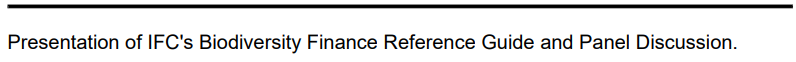 